Государственное бюджетное дошкольное образовательное учреждение    детский сад № 8 комбинированного вида Калининского района                   Санкт-ПетербургаКонспект непосредственной образовательной деятельности похудожественно-эстетическому развитию.Младшая  группаРисование с элементами аппликации и применением нетрадиционных техник ИЗО на тему: «Мышка и репка».Составил воспитатель:Кателеева Г.Г.Санкт-Петербург2015Программное содержаниеЦель: Развивать у детей эстетическое восприятие природы и передавать посредством рисования основные части репки; Задачи: • Продолжать учить детей создавать несложную композицию по сюжету знакомой сказки.• Упражнять в технике рисования через трафарет гуашевыми красками и рисование с применением нетрадиционных техник ИЗО (рисование кулачком, рисование ватными палочками).• Учить детей наклеивать цветную бумагу и формировать умения детей аккуратно намазывать готовую форму, хорошо промазывая края; правильно держать кисточку· Упражнять в умении использовать салфетку для убирания лишнего клея.• Учить рисовать красками большую репку и маленькую мышку.• Развивать чувство формы и композиции.• Воспитывать интерес к отображению представлений о сказочных героях в рисунке.Материалы, инструменты, оборудование.• Альбомные листы, краски гуашевые: серая, зеленая, желтая, кисти, ватные палочки, стаканчики с водой, бумажные салфетки, цветная бумага (коричневая), клей, кисточки для клея. Персонажи магнитного театра – «Репка».Предварительная работа.• Чтение русской народной сказки «Репка», беседа по содержанию сказки, рассматривание иллюстраций к сказке.• Рассматривание овощей, знакомство с репой, обследование (форма, цвет, вкус) .• Чтение стихотворений и загадывание загадок о мышке.Ход занятия.Воспитатель. Посмотрите, дети, кто прибежал к нам в гости. Кто это?Дети. Мышка. Воспитатель. Мышка принесла нам свой портрет и новое стихотворение про репку. Хотите послушать его? Воспитатель читает детям стихотворение «Замечательная репка» с использованием магнитного театра:Замечательная репкаНа гряде уселась крепко.Тянет репку дед Иван-Добрый сильный великан.Помогает бабка Марья,А за бабкой - внучка Дарья.Сарафан веселой внучкиУхватила крепко Жучка.А за Жучкой - кошка Мурка,А за Муркой - мышка Шурка.В хвост вцепилась посильней.Снова тянут они репку,Тут расправились, всё ж, с ней!Но упали только разом!-(Удержаться не смогли.)Очень рады! Это правда!-Репка вылезла с земли!Мышке хвостик прищемили- Вот такие-то дела!Всё же-вытащили репку!-В этом дружба помогла!Воспитатель. Дети, понравилось стихотворение. Давайте мы тоже нарисуем красивые картинки, как мышка помогла вытащить репку.Рассматривание образца.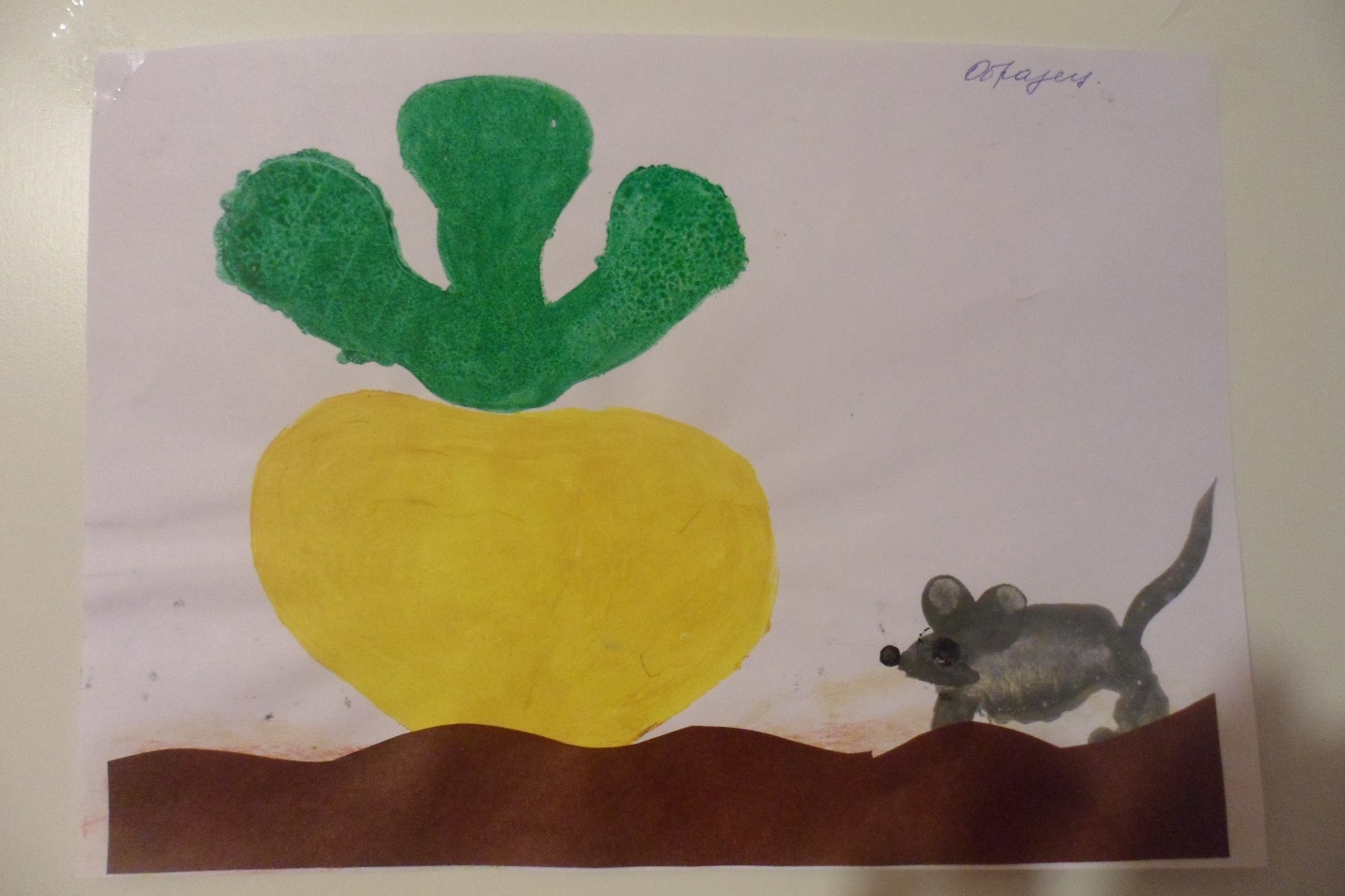 Показ способов рисования.Воспитатель. Какая у нас будет репка?Дети. Большая, круглая, желтая с зелеными листиками.Воспитатель. А какая будет мышка?Дети. Маленькая, серенькая с тоненьким хвостиком.Пальчиковая игра.Репку мы сажали,(движение как будто роется ямка совочком)Репку поливали,(перебирать пальцами, как будто льется вода)Вырастала репка,(медленно разжимать кулак)Хороша и крепка,(ладонь открыта, пальцы согнуты)Вытянуть не можем,Кто же нам поможет?Тянем - потянем, тянем - потянем!(зацепиться пальцами за согнутые пальчики и тянуть)Ух! (расцепить пальцы)Практическая часть.Работа детей. Помощь затрудняющимся.Воспитатель. Вот какие красивые картинки у нас получились.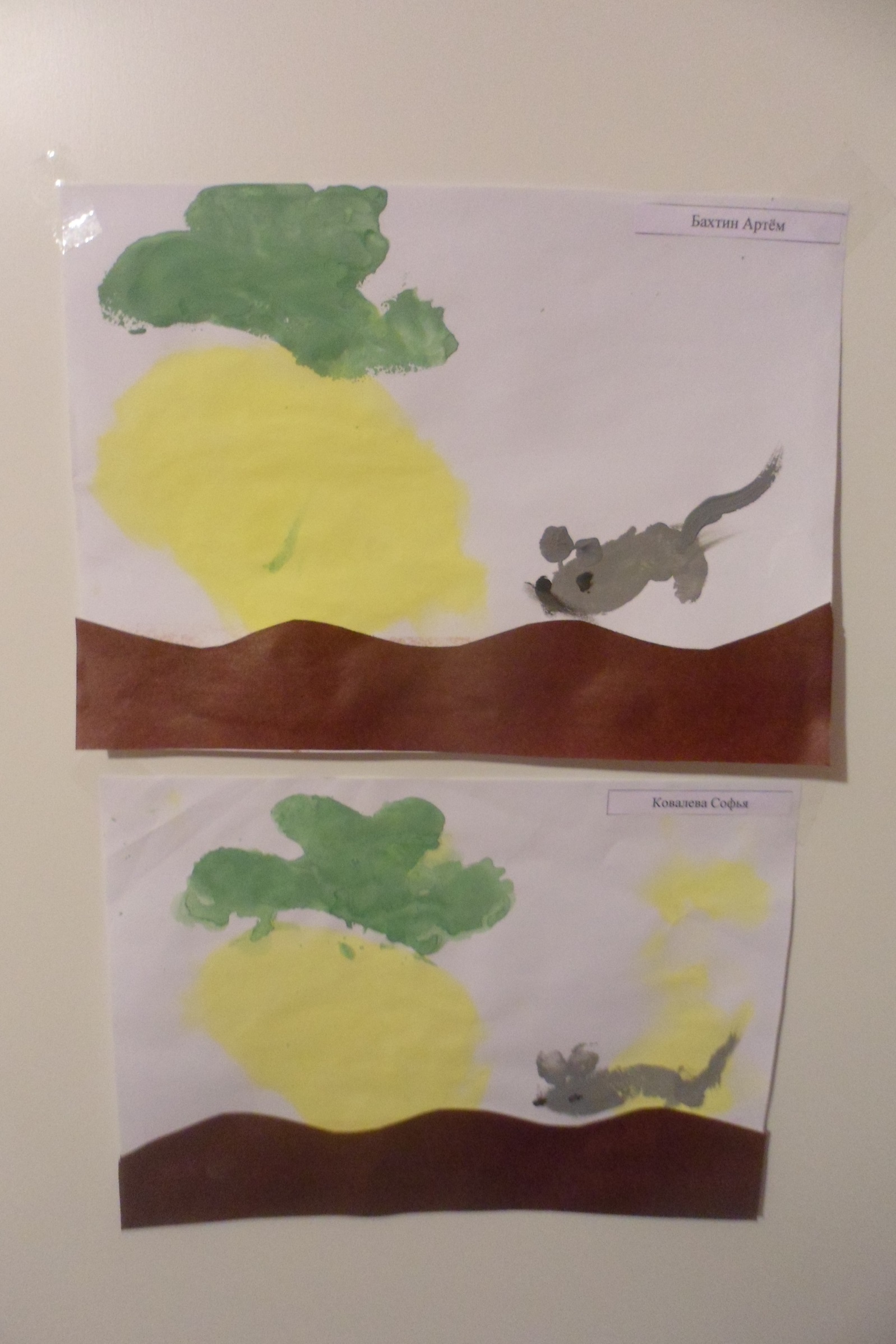 